	Женева, Уважаемая госпожа,
уважаемый господин,1	Хотел бы сообщить вам, что шестой региональный семинар-практикум ИК13 для Африки на тему "Стандартизация будущих сетей: будущие возможности для Африки" пройдет по любезному приглашению Регуляторного органа электросвязи Кот-д'Ивуара (ARTCI) в гостинице "Азалаи", Абиджан, Кот-д'Ивуар, 26−27 марта 2018 года. После семинара практикума 28−29 марта 2018 года в том же месте проведения состоится собрание Региональной группы 13-й Исследовательской комиссии МСЭ-Т для Африки (РегГр-АФР ИК13).2	Семинар-практикум будет проходить только на английском языке.3	В мероприятии могут принять участие Государства – Члены МСЭ, Члены Секторов, Ассоциированные члены и Академические организации – Члены МСЭ, а также любое лицо из страны, являющейся Членом МСЭ, которое пожелает внести свой вклад в работу. К таким лицам относятся также члены международных, региональных и национальных организаций. Плата за участие не взимается.4	Задача этого двухдневного семинара-практикума заключается в рассмотрении актуальных тем, которыми будет заниматься 13-я Исследовательская комиссия в этом новом исследовательском периоде, в основном таких тем, как IMT-2020, машинное обучение, облачные вычисления и большие данные. Заседания будут посвящены обсуждению опыта пользователей и успешных примеров деятельности различных африканских организаций, связанной с темами семинара-практикума.5	Информация о семинаре-практикуме, в том числе практическая информация и информация о дистанционном участии, будет размещена на веб-сайте мероприятия по следующему адресу: https://www.itu.int/en/ITU-T/Workshops-and-Seminars/standardization/20180326/Pages/default.aspx. Этот веб-сайт будет регулярно обновляться по мере появления новой или измененной информации. Участникам предлагается периодически знакомиться с новой информацией. Проект программы содержится в Приложении 1. 6	В месте проведения мероприятия будут доступны средства беспроводной ЛВС.7	Регистрация участников, планирующих посетить семинар-практикум, является обязательной. Просьба заполнить до 19 марта 2018 года онлайновую регистрационную форму, доступную здесь: http://itu.int/reg/tmisc/3001052. Просьба также принять к сведению, что предварительная регистрация участников этого семинара-практикума является обязательной и проводится только в онлайновом режиме.8	Для въезда в Кот-д'Ивуар вам необходимо предъявить действующий паспорт, приглашение (в случае, когда необходима виза), подтверждение бронирования авиабилета, подтверждение бронирования гостиницы или другого места проживания, подтверждение наличия средств для пребывания в стране и международную справку о вакцинации. Участникам рекомендуется обратиться в посольство Кот-д'Ивуара в их стране для выяснения того, необходима ли им въездная виза. Если в вашей стране нет посольства или дипломатического представительства Кот-д'Ивуара, вы можете обратиться за визой в онлайновом режиме, следуя процедуре, описанной на веб-странице семинара-практикума, и связавшись с г-жой Арлетт Нгессан (Mrs N'GUESSAN Harlette nguessan.harlette@artci.ci) и г-ном Селестеном Коджо (KODJO Celestin (kodjo.celestin@artci.ci)).С уважением,(подпись)Чхе Суб Ли
Директор Бюро
стандартизации электросвязиANNEX 1Draft ProgrammeSixth SG13 Regional Workshop for Africa on 
"Standardization of future networks: What opportunities for Africa?"
(Abidjan, Côte d’Ivoire, 26−27 March 2018)Draft Programme______________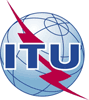 Международный союз электросвязиБюро стандартизации электросвязиОсн.:


Для контактов:
Тел.:
Факс:
Эл. почта:Циркуляр 73 БСЭ
TSB Events/TK
Татьяна Куракова (Tatiana Kurakova)+41 22 730 5126
+41 22 730 5853
tsbevents@itu.int–	Администрациям Государств – Членов Союза–	Членам Сектора МСЭ-Т–	Ассоциированным членам МСЭ-Т–	Академическим организациям − Членам МСЭКопии:–	Председателям и заместителям председателей исследовательских комиссий МСЭ-Т–	Директору Бюро развития электросвязи–	Директору Бюро радиосвязиПредмет:Шестой региональный семинар-практикум ИК13 для Африки на тему "Стандартизация будущих сетей: будущие возможности для Африки"
(Абиджан, Кот-д'Ивуар, 26−27 марта 2018 г.)Шестой региональный семинар-практикум ИК13 для Африки на тему "Стандартизация будущих сетей: будущие возможности для Африки"
(Абиджан, Кот-д'Ивуар, 26−27 марта 2018 г.)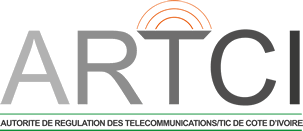 Day 1: 26/03/2018Day 1: 26/03/201808:30 – 09:30Registration09:30 – 10:40Opening CeremonyWelcome addressesWelcome Address by the ARTCIWelcome by TSBWelcome by SG13 chairmanWelcome by SG13RG-AFR chairmanOpening Remarks10:40 – 11:10Keynote Presentation 11:10 – 11:30Tea/Coffee Break11:30 – 13:00Session 1: ITU-T SG13 Standardization & Africa-related involvement This session will discuss the main issues and challenges that African Countries are facing to participate in the international standardization work and will present some proposals in order to increase the involvement of Developing Countries in general, and African countries in particular, in the standardization processes and the ITU-T activities, mainly SG13 activities, in the objective to bridge the standardization gap between developed and developing countries. Q&A13:00 – 14:30Lunch14:30 – 16:00Session 2: Standardization Hot Topics 1, IMT-2020This session will present the main achievements of SG13 in IMT-2020 standardization and its ongoing related standardization work while giving an overview of the ITU-T future plan (but not limited to ITU-T) in relation to IMT-2020 infrastructures and applications.This session will also discuss the current IMT-2020 technical issues from the industry’s perspective and will focus on the requirements of African countries (including ongoing work of Q5/13) regarding this topic.Q&A16:00 – 16:20Tea/Coffee Break16:20 – 17:50Session 3: Standardization Hot Topics 2, Machine Learning for Future NetworksThis session will give an overview of the concept of Machine Learning in the context of future networks and the related technologies, use cases and platforms, while articulating visions on the current requirements and possible future standardization work on this topic. Q&A17:50Closure of Day 1Day 2: 27/03/2018Day 2: 27/03/201808:30 – 09:30Registration09:30 – 09:40Brief summary of Day 1 discussion & programme of day 2 09:40 – 11:10Session 4: Standardization Hot Topics 3, Cloud Computing and Big DataThe objective of this session is to highlight the main achievements in technologies, services and standards related to cloud computing and Big Data as well as the major current and future activities of SG13 and ITU-T on these topics.Q&A11:10 – 11:30Tea/Coffee Break11:30 – 13:00Session 5: Standardization Hot Topics 4, Trust and Technology ConvergenceThe objective of this session is to present the main updates regarding SG13 ongoing and future standardization work in the field of Trusted ICT infrastructures and services and to highlight the requirements of African Countries in this field. A specific focus will be given on the role of Trust in technology convergence as well as the other issues related to this technology convergence concept which could be addressed by standards.Q&A13:00 – 14:30Lunch14:30 – 16:00Session 6: Experiences & Successful Stories from AfricaThis session will present some experiences and successful stories of different African telecommunication stakeholders in the workshop’s topics, with focus on the efforts made by these stakeholders to initiate standardization activities on these topics in the existent standardization activities. Q&A16:00 – 16:20Tea/Coffee Break16:20 – 17:10Panel Discussion: SG13 hot topics standardization and Africa’s visionThis panel will discuss the importance of the SG13 hot topics, debated during the workshop, for African countries and the role of standards to facilitate and increase the adoption of the related cutting-edge technologies in these countries. Besides, this panel will present the vision of African Countries regarding the future standardization activities on these topics and their proposals for new work items which respond to their needs. 17:10 – 17:30Closing sessionPresentation of results and final summary on lessons learnt during the workshop Closure of the Workshop